Руководство пользователя NPS200/NPS400/NPS600Рекомендации по зарядке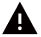 Перед использованием или хранением подключите электростанцию к электрической розетке до ее полной зарядки.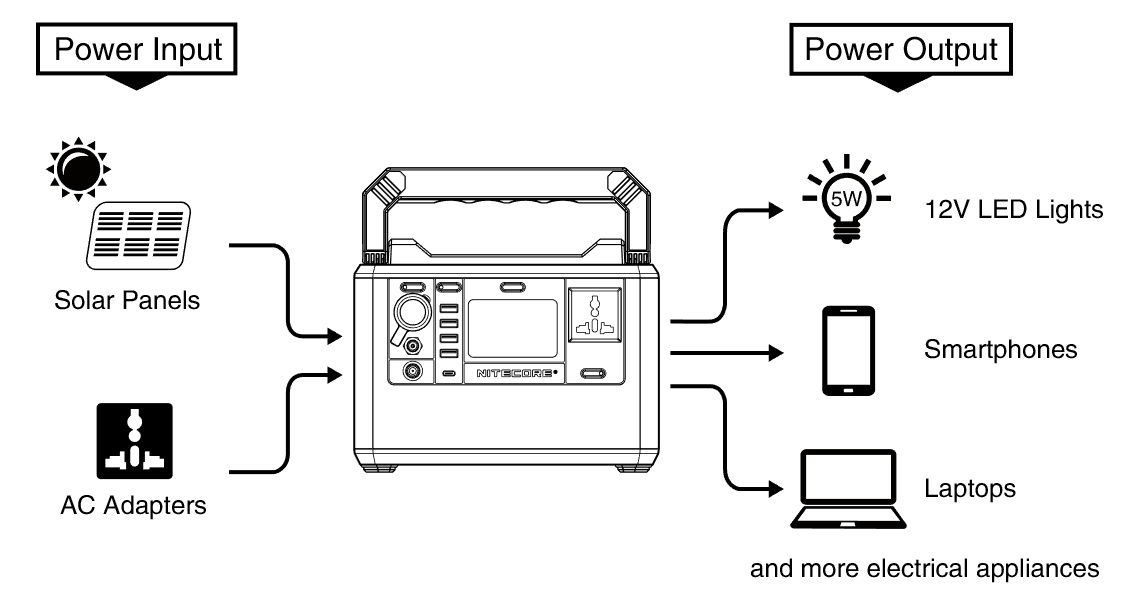 Примечание: Розетка, показанная в этом руководстве, предназначена только для справки. Фактическое устройство может отличаться в зависимости от региональных особенностей.Технические характеристики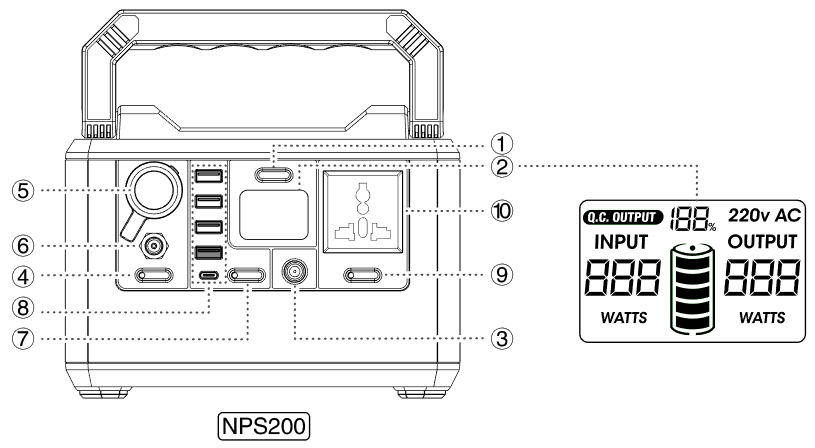 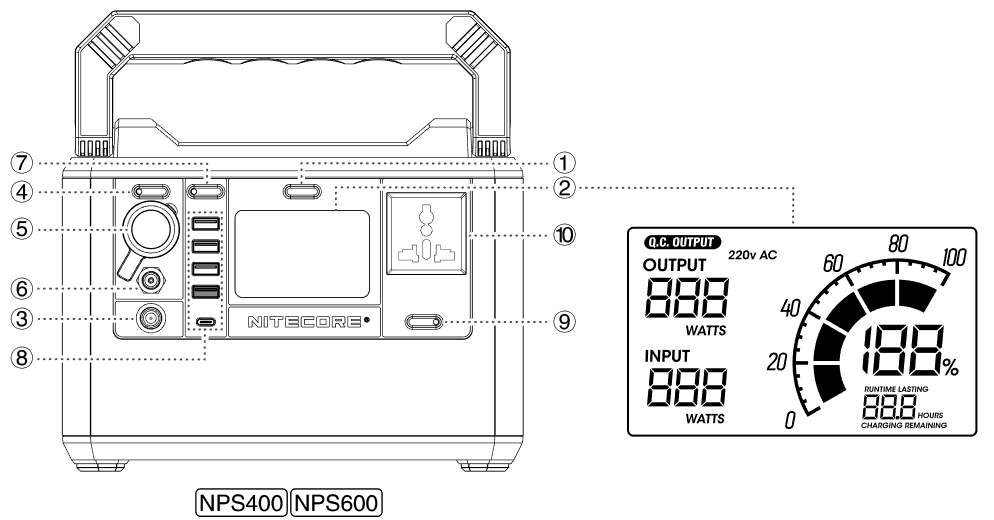 Главный переключательЖК-дисплей
ЖК-дисплей может отображать информацию о входной/выходной мощности, оставшемся уровне заряда и т. д. (NPS400/NPS600 также может показывать длительность работы и оставшееся время заряда. Нажмите главный переключатель для переключения между ними во время зарядки электростанции.)Вход постоянного тока
Электростанция может заряжаться через адаптер переменного тока или солнечную батарею мощностью 100 Вт.Переключатель выхода постоянного тока (для контроля ⑤⑥)Выход прикуривателяВыход постоянного токаПереключатель USB-выхода (для контроляg ⑧)Выход USB
3 x Выход USB-A
1 x Выход QC USB-A (помечен оранжевым)
1 х Выход USB-C PDПереключатель выхода переменного тока (для контроля ⑩)Выход переменного тока
Розетка, показанная в этом руководстве, предназначена только для справки. Фактическое устройство может отличаться в зависимости от региональных особенностей.Функция зарядкиПеред использованием или хранением подключите электростанцию к электрической розетке до ее полной зарядки.Когда электростанция включена/выключена, подключите ее к внешнему источнику питания через входной порт постоянного тока для зарядки устройства.Индикатор зарядки: Во время процесса зарядки на дисплее будет отображаться входная мощность, а индикатор питания будет мигать, информируя пользователя. Когда электростанция полностью зарядится, индикатор питания перестанет мигать, и уровень мощности отобразит 100%.Время зарядки:Инструкция по эксплуатации:Выполните долгое нажатие главного переключателя, чтобы включить/выключить электростанцию.Когда электростанция включена, нажмите выходные переключатели, чтобы включить соответствующий выходной порт и его индикатор для питания внешних устройств.Примечание:Когда выходная мощность превышает номинальные характеристики, выход переменного тока будет автоматически отключен, чтобы гарантировать, что электростанция не будет повреждена из-за перегрузки.Когда уровень заряда почти на исходе, выход переменного тока будет недоступен для использования и будет автоматически отключен. Электростанция отключит предупредительный сигнал, чтобы проинформировать пользователя о низком уровне заряда.Отключите выход переменного тока для экономии энергии, если он не используется в течение длительного времени.Когда электростанция включена и все порты выключены, она автоматически отключится через 10 минут для экономии электроэнергии.Электростанция имеет интеллектуальную тепловую защиту. Он автоматически активирует систему охлаждения в соответствии с рабочими условиями, чтобы эффективно защитить аккумуляторы и продлить срок их службы.Совместимые устройстваВыход переменного тока: Ноутбуки, мониторы и пр.USB-выход: Смартфоны, цифровые фотоаппараты, планшеты, электронные книги и пр.Выход прикуривателя 12 В: Осветительная техника, автомобильные зарядные устройства и пр.Предупреждение о низком заряде: Электростанцию необходимо перезаряжать, когда она выдает предупреждающий сигнал в состоянии выхода, а уровень заряда мигает, информируя пользователя о том, что уровень заряда ниже 10%.Важные инструкции по безопасностиПредупреждения!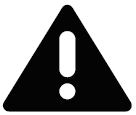 Внимательно прочитайте руководство пользователя перед использованием устройства.Температура окружающей среды при использовании: -10~40 ℃ (14~104℉); Температура хранения: -20~60 ℃ (-4~140℉).Пожалуйста, используйте только оригинальные аксессуары для зарядки, которые входят в комплект или продаются официально для зарядки устройства. Электростанции NPS также имеет возможность заряда через автомобильный адаптер от прикуривателя 12 В.Подключайте соответствующие внешние устройства только в соответствии со спецификациями, изложенными в данном руководстве пользователя. Общая мощность внешних устройств не должна превышать номинальные характеристики электростанции.Устройство предназначено для использования лицами, достигшими 18-летнего возраста. Лица, не достигшие этого возраста, должны использовать устройство под наблюдением взрослых.НЕ оставляйте включенное устройство без присмотра. Отключайте устройство от источника питания при каких-либо признаках неисправности.Опасно использовать аксессуары, изготовленные непрофессиональными производителями или проданные неавторизованными дилерами.НЕ используйте устройство, если розетка или шнур питания повреждены.Отключите устройство, когда оно не используется.Храните устройство в вентилируемых помещениях. НЕ подвергайте устройство воздействию дождя или влаги. Держите его на расстоянии не менее 20 см (7,87”) от других предметов и от любых горючих материалов. НЕ размещайте и не накрывайте другими предметами над устройство и не используйте его в средах с температурой выше 40℃ (104℉).НЕ подвергайте устройство воздействию открытого огня или чрезмерно высоких температур окружающей среды.Используйте сухую или антистатическую ткань для чистки устройства.Не подвергайте устройство механическим воздействиям - ударам или иным видам воздействия.НЕ вставляйте токопроводящий или металлический предмет в устройство во избежание короткого замыкания и взрывов.НЕ разбирайте и не модифицируйте устройство, так как это может привести к взрыву аккумулятора, появлению трещин или утечке, причинению травм, повреждению имущества и/или другим непредсказуемым рискам.Поиск и устранение неисправностейЕсли внешнее устройство не может быть перезаряжено с помощью электростанции, выполните следующие действия:Проверьте ЖК-дисплей. Выход переменного тока будет автоматически отключен, если уровень заряда слишком низкий. В этом случае перезарядите устройство как можно скорее.Убедитесь, что выходной порт был включен при использовании, что обозначено соответствующим индикатором на переключателе.Проверьте, превышает ли общая мощность внешних устройств номинальные характеристики электростанции.Проверьте наличие нестабильного контакта с внешними устройствами.О солнечных батареях:Энергетическая эффективность солнечных батарей может варьироваться в зависимости от интенсивности солнечного света, температуры и т. д. Мощность может снижаться в облачную или ветреную погоду. Для обеспечения высокой эффективности и безопасности зарядки используйте солнечные батареи, изготовленные профессиональным производителям NITECORE (продаются отдельно).Гарантийное обслуживаниеВся продукция компании NITECORE® имеет гарантию качества. Любое неработающее/бракованное изделие может быть заменено у местного дистрибьютора/дилера в течение 15 дней после приобретения. По истечении 15 дней любое неработающее/бракованное изделие NITECORE® можно бесплатно отремонтировать в течение 24 месяцев с даты приобретения. По окончании 24 месяцев вступает в силу ограниченная гарантия, распространяющаяся на стоимость работ и техническое обслуживание, без учета стоимости запасных частей и принадлежностей.Гарантия будет аннулирована в том случае, если1. Изделие(-я) повреждено(-ы), либо в его(-их) конструкцию внесены изменения лицами, не имеющими на то соответствующих полномочий;2. Изделие(-я) повреждено(-ы) ввиду неправильного использования.Для получения оперативной информации о продукции NITECORE® и соответствующих услугах просьба обращаться к местному дистрибьютору либо высылать сообщение на адрес электронной почты service@nitecore.com※Все изображения, тексты и заявления, содержащиеся в настоящем руководстве пользователя, могут быть использованы только в справочных целях. В случае любого расхождения информации, содержащейся в настоящем руководстве, с информацией, представленной на сайте www.nitecore.com, Компания Sysmax Industry Co., Ltd. оставляет за собой право толкования и изменения содержания настоящего документа в любой момент времени без предварительного уведомления.Наши контактыМосква, Пятницкое шоссе 18ТК Митинский Радиорынок, (павильоны 33) Веб-сайт: www.nitecore.ruЭл. почта: info@nitecore.ruТел: 8 495 660 1798Ищите нашу группу в facebook: Nitecore Россия @NITECORERUPower InputВходная мощностьPower OutputВыходная мощностьSolar PanelsСолнечные батареиAC AdaptersАдаптеры переменного тока12V LED LightsСветодиодные источники света 12 ВSmartphonesСмартфоныLaptopsНоутбукиand more electrical appliancesи другие электроприборыМодельNPS200NPS200Аккумуляторный элементЛитий-ионные аккумуляторы 18650Литий-ионные аккумуляторы 18650Емкость196,56 Втч (10,8 В, 18,2 Ач) (54 600 мАч)196,56 Втч (10,8 В, 18,2 Ач) (54 600 мАч)Вход постоянного тока14,4 В - 26 В, до 10 А (макс. 160 Вт)14,4 В - 26 В, до 10 А (макс. 160 Вт)Выход переменного тока220 В ~ 0,68 А 50 ГцВыброс напряжения 150 Вт, 300 ВтВыход прикуривателя12 В⎓10 АВыход прикуривателя + Выход постоянного тока: Всего 120 Вт макс.Выход постоянного тока12 В⎓10 АВыход прикуривателя + Выход постоянного тока: Всего 120 Вт макс.USB-выход5 В⎓2,4 АМакс. 12 Вт на каждый портВыход USB QC5 В⎓2,4 А/ 9 В⎓2 А18 Вт макс.Выход USB-C5 В⎓3 А / 9 В⎓3 А / 12 В⎓3 А / 15 В⎓3 А / 20 В⎓3 А60 Вт макс.Диапазон рабочих температур-10~40℃ (14~104℉)-10~40℃ (14~104℉)Размеры209 мм x 156,3 мм x 137,3 мм (8,23” x 6,15” x 5,41”)209 мм x 156,3 мм x 137,3 мм (8,23” x 6,15” x 5,41”)Вес3,35 кг (7,39 унций)3,35 кг (7,39 унций)КомплектацияАдаптер переменного тока, шнур питанияАдаптер переменного тока, шнур питанияМодельNPS400NPS400Аккумуляторный элементЛитий-ионные аккумуляторы 18650Литий-ионные аккумуляторы 18650Емкость421 Втч (10,8 В, 39 Ач) (117 000 мАч)421 Втч (10,8 В, 39 Ач) (117 000 мАч)Вход постоянного тока14,4 В - 26 В, до 10 А (макс. 160 Вт)14,4 В - 26 В, до 10 А (макс. 160 Вт)Выход переменного тока220 В~1,36 А 50 ГцВыброс напряжения 300 Вт, 600 ВтВыход прикуривателя12 В⎓10 АВыход прикуривателя + Выход постоянного тока: Всего 120 Вт макс.Выход постоянного тока12 В⎓10 АВыход прикуривателя + Выход постоянного тока: Всего 120 Вт макс.USB-выход5 В⎓2,4 АМакс. 12 Вт на каждый портВыход USB QC5 В⎓2,4 А/ 9 В⎓2 А18 Вт макс.Выход USB-C5 В⎓3 А / 9 В⎓3 А / 12 В⎓3 А / 15 В⎓3 А / 20 В⎓3 А60 Вт макс.Диапазон рабочих температур-10~40℃ (14~104℉)-10~40℃ (14~104℉)Размеры244 мм x 187,7 мм x 157,3 мм (9,61” x 7,39” x 6,19”)244 мм x 187,7 мм x 157,3 мм (9,61” x 7,39” x 6,19”)Вес5,68 кг (12,52 унций)5,68 кг (12,52 унций)КомплектацияАдаптер переменного тока, шнур питанияАдаптер переменного тока, шнур питанияМодельNPS600NPS600Аккумуляторный элементЛитий-ионные аккумуляторы 21700Литий-ионные аккумуляторы 21700Емкость594 Втч (10,8 В, 55 Ач) (165 000 мАч)594 Втч (10,8 В, 55 Ач) (165 000 мАч)Вход постоянного тока14,4 В - 26 В, до 10 А (макс. 160 Вт)14,4 В - 26 В, до 10 А (макс. 160 Вт)Выход переменного тока220 В~1,36 А 50 ГцВыброс напряжения 300 Вт, 600 ВтВыход прикуривателя12 В⎓10 АВыход прикуривателя + Выход постоянного тока: Всего 120 Вт макс.Выход постоянного тока12 В⎓10 АВыход прикуривателя + Выход постоянного тока: Всего 120 Вт макс.USB-выход5 В⎓2,4 АМакс. 12 Вт на каждый портВыход USB QC5 В⎓2,4 А/ 9 В⎓2 А18 Вт макс.Выход USB-C5 В⎓3 А / 9 В⎓3 А / 12 В⎓3 А / 15 В⎓3 А / 20 В⎓3 А60 Вт макс.Диапазон рабочих температур-10~40℃ (14~104℉)-10~40℃ (14~104℉)Размеры244 мм x 187,7 мм x 157,3 мм (9,61” x 7,39” x 6,19”)244 мм x 187,7 мм x 157,3 мм (9,61” x 7,39” x 6,19”)Вес5,83 кг (12,85 унций)5,83 кг (12,85 унций)КомплектацияАдаптер переменного тока, шнур питанияАдаптер переменного тока, шнур питанияINPUTВходная мощностьOUTPUTВыходня мощностьINPUTВходная мощностьOUTPUTВыходня мощностьNPS200NPS400NPS600Солнечная батарея 100 Вт(В зависимости от интенсивности солнечного света, температуры и т. д.)мин. 2 чмин. 4,5 чмин. 6 чАдаптер переменного токамин. 4 чмин. 8 чмин. 11 чNPS200NPS400NPS600Выход прикуривателяСветодиодный источник света 12 В/5 ВтПримерно 35 чПримерно 76 чПримерно 107 чВыход переменного токаMacBookПримерно 3 разаПримерно 7 разПримерно 10 разВыход переменного токаТВ 32”Примерно 3 чПримерно 7 чПримерно 10 чВыход переменного токаДронПримерно 4 разаПримерно 8 разПримерно 12 разUSB-выходiPhone 8Примерно 25 разПримерно 54 разаПримерно 77 разUSB-выходGoProПримерно 35 разПримерно 75 разПримерно 105 разUSB-выходiPad Air 2Примерно 6 разПримерно 13 разПримерно 19 разВыход USB-CMacBook ProПримерно 3 разаПримерно 6 разПримерно 9 разВыход USB-CiPhone 11Примерно 15 разПримерно 32 разаПримерно 45 разВыход USB-CMate 30 ProПримерно 10 разПримерно 22 разаПримерно 32 раза